РЕСПУБЛИКА  ДАГЕСТАНАДМИНИСТРАЦИЯ МУНИЦИПАЛЬНОГО  РАЙОНА«МАГАРАМКЕНТСКИЙ  РАЙОН» РАСПОРЯЖЕНИЕ №_126__« 01»___08______2019 г.                                                                         с. Магарамкент1. Состав комиссии по соблюдению требований к служебному поведению муниципальных служащих и урегулированию конфликта интересов в администрации МР «Магарамкентский район», утвержденный распоряжением администрации от 07.08.2017 г. № 154р, изложить в слудующей редакции:Мурадалиев Г.Ж.     – первый заместитель главы администрации МР	    «Магарамкентский район», председатель комиссии;Эфендиев Г.А.         – помощник главы администрации МР «Магарамкентский                           	    район» по вопросам противодействия коррупции,                                     заместитель председателя комиссии; Буржалиев Л.Н.       – начальник отдела кадровой работы и информационных                                   технологий администрации МР «Магарамкентский                                   район», секретарь комиссии;Казиев В.А.              – управляющий делами администрации МР                                    «Магарамкентский район»;Тагиров А.Л.            – начальник юридического отдела администрации                                    МР «Магарамкентский район»;Ферзилаев Э.А.        – начальник финансового управления администрации                                    МР «Магарамкентский район»;Абдулгалимов А.Н. – председатель райкома профсоюзов работников                                    госучреждений и общественного обслуживания;Бегов М.Ю.              – председатель районного Совета ветеранов.         2.Признать утратившим силу распоряжение администрации МР «Магарамкентский район» от 07.08.2017 г. № 154р. Глава муниципального района                                                              Ф.З.Ахмедов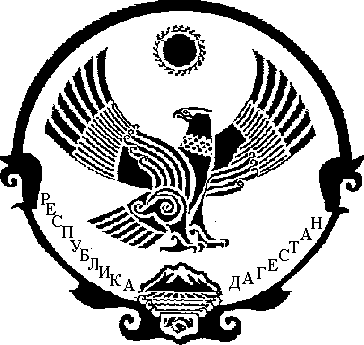 